Jihomoravský krajinformace o stavbách železniční infrastrukturyaktualizace 01/2019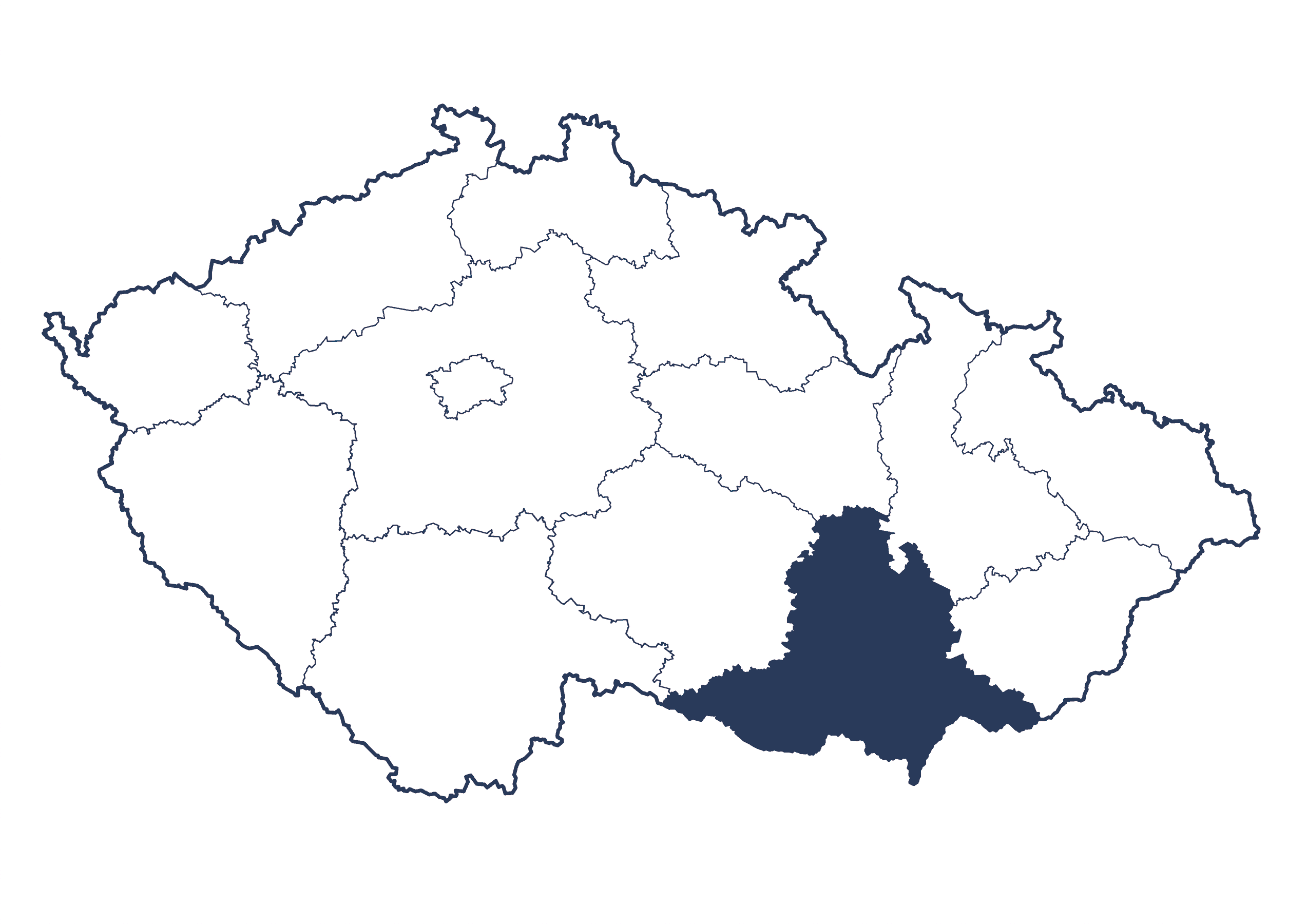 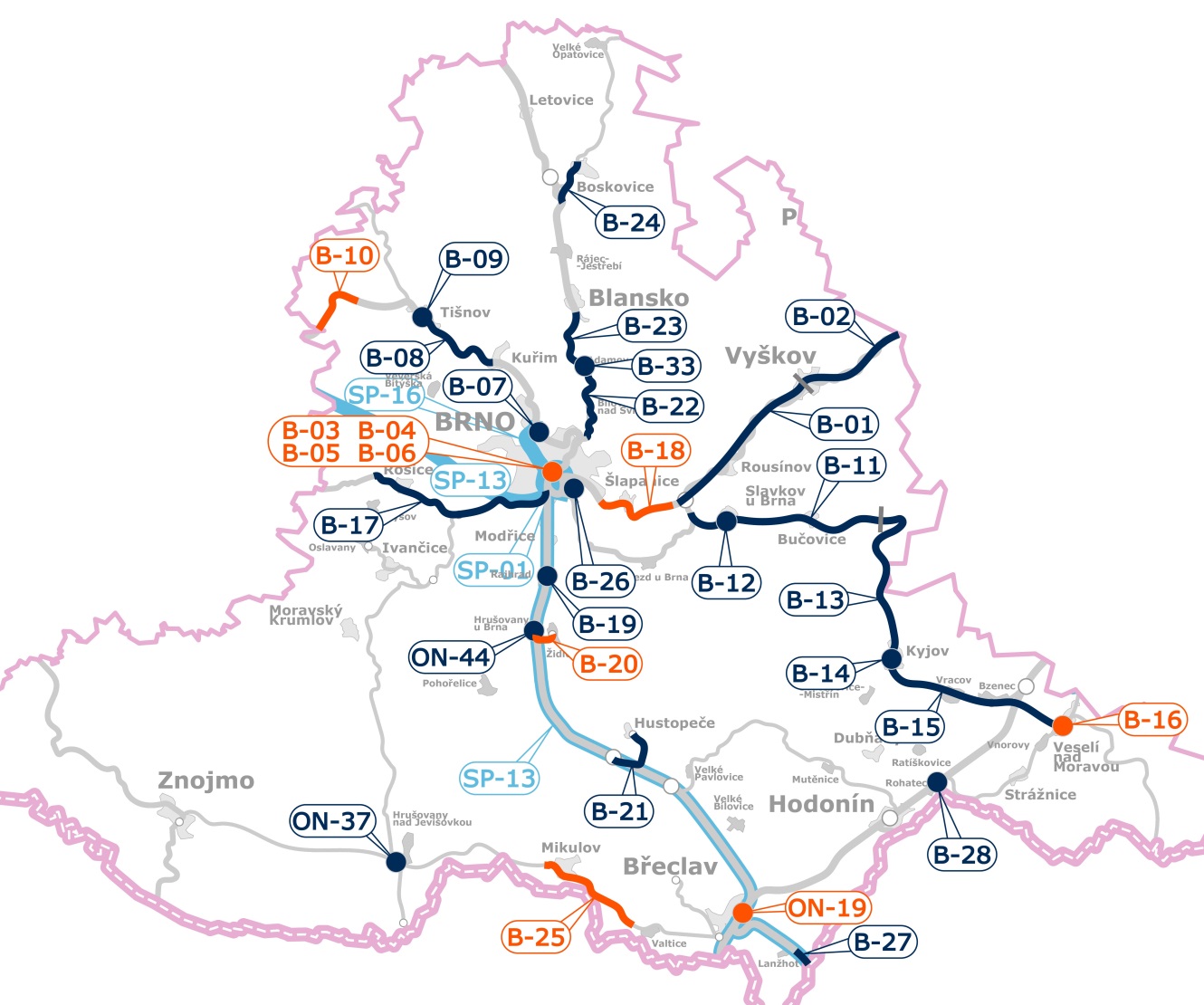 schéma vybraných stavebCelkem jmenovité stavby (nad 30 mil. Kč)Celkem jmenovité stavby (nad 30 mil. Kč)10 staveb v realizaci8,17 mld. Kč25 staveb v přípravě87,18 mld. Kčseznam staveb na území krajeseznam staveb na území krajeseznam staveb na území krajeseznam staveb na území krajeB-01Modernizace trati Brno-Přerov, 2.stavba, Blažovice - VyškovB-22Brno-Maloměřice St.6 – Adamov, BCB-02Modernizace trati Brno-Přerov, 3. stavba, Vyškov - NezamysliceB-23Adamov – Blansko, BCB-03Rekonstrukce zab.zař. v žst. Brno hl.n.B-24Boskovická spojkaB-04Rekonstrukce výhybek pod St. 5 v žst. Brno hl.n.B-25Revitalizace trati Břeclav - Znojmo, 2. stavbaB-05Rekonstrukce mostu v km 143,143 v žst. Brno hl.n. (Hybešova)B-26Výstavba TNS Brno-ČernoviceB-06Rekonstrukce mostů v km 142,550 a 142,552 v žst. Brno hl.n. (Křídlovická)B-27Dokončení I. žel. koridoru v trať. úseku Lanžhot (ČR) - Kúty (SR)B-07Rekonstrukce ŽST Brno - Královo PoleB-28Náhrada přejezdu P8155 v km 111,535 trati Břeclav - PřerovB-08Rekonstrukce traťového úseku Kuřim (mimo) – Tišnov (mimo)B-29Vybudování EPZ v žst. Brno hl.n., odstavné nádraží “B“B-09Rekonstrukce ŽST TišnovB-31ETCS v uzlu BrnoB-10Zvýšení traťové rychlosti v úseku Řikonín-Vlkov u TišnovaB-32DOZ Brno - Skalice nad Svitavou (včetně)B-11Rekonstrukce traťového úseku Blažovice (mimo) – Nesovice (včetně)B-33Rekonstrukce žst. AdamovB-12Rekonstrukce ŽST Slavkov u BrnaON-19Rekonstrukce výpravní budovy v žst. Břeclav - 2. etapa	B-13Rekonstrukce traťového úseku Nesovice (mimo) – Kyjov (mimo)ON-44Hrušovany u Brna ON - rekonstrukce	B-14Rekonstrukce ŽST KyjovON-47Rekonstrukce výpravní budovy v žst. Hrušovany nad Jevišovkou	B-15Rekonstrukce traťového úseku Kyjov (mimo) – Veselí n. M. (mimo)E-14DOZ Skalice nad Svitavou (mimo) - Česká TřebováB-16Rekonstrukce SZZ Veselí nad MoravouJ-17ETCS+DOZ Brno - Havlíčkův Brod - KolínB-17Elektrizace tratě vč. PEÚ Brno - Zastávka u BrnaT-17ETCS Petrovice u Karviné - Ostrava - Přerov – BřeclavB-18Zvýšení tratové rychlosti v úseku Brno-Slatina - BlažoviceSP-01Železniční uzel BrnoB-19Výstavba odbočky RajhradSP-13Studie proveditelnosti VRT  Praha - Brno - BřeclavB-20Modernizace a elektrizace trati Hrušovany u Brna – ŽidlochoviceSP-16SP Severojižní kolejový diametr v BrněB-21Modernizace a elektrizace trati Šakvice - Hustopeče u BrnaB-01Modernizace trati Brno-Přerov, 2.stavba, Blažovice - VyškovModernizace trati Brno-Přerov, 2.stavba, Blažovice - VyškovJedná se o dílčí stavbu, vycházející ze schválené studie proveditelnosti „Modernizace trati Brno – Přerov“. Cílem stavby je kompletní modernizace, zdvoukolejnění tratě a zvýšení traťové rychlost až na rychlost 200 km/h.Jedná se o dílčí stavbu, vycházející ze schválené studie proveditelnosti „Modernizace trati Brno – Přerov“. Cílem stavby je kompletní modernizace, zdvoukolejnění tratě a zvýšení traťové rychlost až na rychlost 200 km/h.Jedná se o dílčí stavbu, vycházející ze schválené studie proveditelnosti „Modernizace trati Brno – Přerov“. Cílem stavby je kompletní modernizace, zdvoukolejnění tratě a zvýšení traťové rychlost až na rychlost 200 km/h.V současné době probíhají projekční práce na Dokumentaci pro územní rozhodnutí.V současné době probíhají projekční práce na Dokumentaci pro územní rozhodnutí.V současné době probíhají projekční práce na Dokumentaci pro územní rozhodnutí.Předpoklad realizacePředpoklad realizace04/2022 - 11/2028Předpokládané nákladyPředpokládané náklady26,26 mld. KčB-02Modernizace trati Brno-Přerov, 3. stavba, Vyškov - NezamysliceModernizace trati Brno-Přerov, 3. stavba, Vyškov - NezamysliceJedná se o dílčí stavbu, vycházející ze schválené studie proveditelnosti „Modernizace trati Brno – Přerov“. Cílem stavby je kompletní modernizace, zdvoukolejnění tratě a zvýšení traťové rychlost až na rychlost 200 km/h.Jedná se o dílčí stavbu, vycházející ze schválené studie proveditelnosti „Modernizace trati Brno – Přerov“. Cílem stavby je kompletní modernizace, zdvoukolejnění tratě a zvýšení traťové rychlost až na rychlost 200 km/h.Jedná se o dílčí stavbu, vycházející ze schválené studie proveditelnosti „Modernizace trati Brno – Přerov“. Cílem stavby je kompletní modernizace, zdvoukolejnění tratě a zvýšení traťové rychlost až na rychlost 200 km/h.V současné době probíhají projekční práce na Dokumentaci pro územní rozhodnutí.V současné době probíhají projekční práce na Dokumentaci pro územní rozhodnutí.V současné době probíhají projekční práce na Dokumentaci pro územní rozhodnutí.Předpoklad realizacePředpoklad realizace04/2022 - 11/2028Předpokládané nákladyPředpokládané náklady22,87 mld. KčB-03Rekonstrukce zab.zař. v žst. Brno hl.n.Rekonstrukce zab.zař. v žst. Brno hl.n.V rámci rekonstrukce staničního zabezpečovacího zařízení bude vybudováno nové elektronické zabezpečovací zařízení 3. kategorie. V rámci stavby budou vybudována nová traťová zabezpečovací zařízení 3. kategorie typu automatické hradlo a to v mezistaničním úseku Odb. Brno-Černovice – Brno hl. n. a Brno-Chrlice – Brno hl. n. Součástí stavby je vybudování nové technologické budovy.V rámci rekonstrukce staničního zabezpečovacího zařízení bude vybudováno nové elektronické zabezpečovací zařízení 3. kategorie. V rámci stavby budou vybudována nová traťová zabezpečovací zařízení 3. kategorie typu automatické hradlo a to v mezistaničním úseku Odb. Brno-Černovice – Brno hl. n. a Brno-Chrlice – Brno hl. n. Součástí stavby je vybudování nové technologické budovy.V rámci rekonstrukce staničního zabezpečovacího zařízení bude vybudováno nové elektronické zabezpečovací zařízení 3. kategorie. V rámci stavby budou vybudována nová traťová zabezpečovací zařízení 3. kategorie typu automatické hradlo a to v mezistaničním úseku Odb. Brno-Černovice – Brno hl. n. a Brno-Chrlice – Brno hl. n. Součástí stavby je vybudování nové technologické budovy.V současné době (leden 2019) probíhají práce v celém rozsahu stavby.V současné době (leden 2019) probíhají práce v celém rozsahu stavby.V současné době (leden 2019) probíhají práce v celém rozsahu stavby.Termín dokončeníTermín dokončení03/2020Náklady stavbyNáklady stavby2,13 mld. KčB-04Rekonstrukce výhybek pod St. 5 v žst. Brno hl.n.Rekonstrukce výhybek pod St. 5 v žst. Brno hl.n.Cílem stavby je odstranění nevyhovujícího stavu železničního svršku a spodku. Bude zahrnovat výměnu 21 ks výhybek a jeden střed dvojité kolejové spojky, rekonstrukci kolejových přípojů a části kolejí v celkové délce cca 1400 m včetně rekonstrukce železničního spodku a zřízení jeho odvodnění.Cílem stavby je odstranění nevyhovujícího stavu železničního svršku a spodku. Bude zahrnovat výměnu 21 ks výhybek a jeden střed dvojité kolejové spojky, rekonstrukci kolejových přípojů a části kolejí v celkové délce cca 1400 m včetně rekonstrukce železničního spodku a zřízení jeho odvodnění.Cílem stavby je odstranění nevyhovujícího stavu železničního svršku a spodku. Bude zahrnovat výměnu 21 ks výhybek a jeden střed dvojité kolejové spojky, rekonstrukci kolejových přípojů a části kolejí v celkové délce cca 1400 m včetně rekonstrukce železničního spodku a zřízení jeho odvodnění.V současné době (leden 2019) probíhají práce v celém rozsahu stavby.V současné době (leden 2019) probíhají práce v celém rozsahu stavby.V současné době (leden 2019) probíhají práce v celém rozsahu stavby.Termín dokončeníTermín dokončení03/2020Náklady stavbyNáklady stavby331 mil. KčB-05Rekonstrukce mostu v km 143,143 v žst. Brno hl.n. (Hybešova)Rekonstrukce mostu v km 143,143 v žst. Brno hl.n. (Hybešova)Předmětem stavby je rekonstrukce mostního objektu v km 143,143, která spočívá v náhradě stávajícího staticky nevyhovujícího mostovkového plechu (kolejový žlab na mostě) za nový a zároveň kompletní obnovu protikorozní ochrany na nosné konstrukci, včetně obnovy odvodnění rubu, které prodlouží životnost mostního objektu o více než 30 let. Rekonstrukcí mostovkového plechu se hlavně zajistí bezpečnost dopravy nejen na mostě samém, ale především pod mostem, kde vede frekventovaná třípruhová místní sběrná komunikace - ulice Hybešova.Předmětem stavby je rekonstrukce mostního objektu v km 143,143, která spočívá v náhradě stávajícího staticky nevyhovujícího mostovkového plechu (kolejový žlab na mostě) za nový a zároveň kompletní obnovu protikorozní ochrany na nosné konstrukci, včetně obnovy odvodnění rubu, které prodlouží životnost mostního objektu o více než 30 let. Rekonstrukcí mostovkového plechu se hlavně zajistí bezpečnost dopravy nejen na mostě samém, ale především pod mostem, kde vede frekventovaná třípruhová místní sběrná komunikace - ulice Hybešova.Předmětem stavby je rekonstrukce mostního objektu v km 143,143, která spočívá v náhradě stávajícího staticky nevyhovujícího mostovkového plechu (kolejový žlab na mostě) za nový a zároveň kompletní obnovu protikorozní ochrany na nosné konstrukci, včetně obnovy odvodnění rubu, které prodlouží životnost mostního objektu o více než 30 let. Rekonstrukcí mostovkového plechu se hlavně zajistí bezpečnost dopravy nejen na mostě samém, ale především pod mostem, kde vede frekventovaná třípruhová místní sběrná komunikace - ulice Hybešova.V současné době (leden 2019) probíhají práce zejména na rekonstrukci ocelové konstrukce.V současné době (leden 2019) probíhají práce zejména na rekonstrukci ocelové konstrukce.V současné době (leden 2019) probíhají práce zejména na rekonstrukci ocelové konstrukce.Termín dokončeníTermín dokončení12/2019Náklady stavbyNáklady stavby214 mil. KčB-06Rekonstrukce mostů v km 142,550 a 142,552 v žst. Brno hl.n. (Křídlovická)Rekonstrukce mostů v km 142,550 a 142,552 v žst. Brno hl.n. (Křídlovická)Cílem stavby je rekonstrukce mostu vybudovaného v 90. letech 19. století s ohledem na jeho nevyhovující stav (narušený a dožilý stavebně technický stav, nevyhovující prostorové uspořádání na mostě i v otvorech mostu). Jedná se o kulturní památku. Rekonstrukce mostu zahrne související úpravy na železničním spodku a svršku, osvětlení, zabezpečovacím a sdělovacím zařízení a trakčním vedení. Cílem stavby je rekonstrukce mostu vybudovaného v 90. letech 19. století s ohledem na jeho nevyhovující stav (narušený a dožilý stavebně technický stav, nevyhovující prostorové uspořádání na mostě i v otvorech mostu). Jedná se o kulturní památku. Rekonstrukce mostu zahrne související úpravy na železničním spodku a svršku, osvětlení, zabezpečovacím a sdělovacím zařízení a trakčním vedení. Cílem stavby je rekonstrukce mostu vybudovaného v 90. letech 19. století s ohledem na jeho nevyhovující stav (narušený a dožilý stavebně technický stav, nevyhovující prostorové uspořádání na mostě i v otvorech mostu). Jedná se o kulturní památku. Rekonstrukce mostu zahrne související úpravy na železničním spodku a svršku, osvětlení, zabezpečovacím a sdělovacím zařízení a trakčním vedení. V současné době (leden 2019) probíhají práce zejména na rekonstrukci ocelové konstrukce.V současné době (leden 2019) probíhají práce zejména na rekonstrukci ocelové konstrukce.V současné době (leden 2019) probíhají práce zejména na rekonstrukci ocelové konstrukce.Termín dokončeníTermín dokončení12/2019Náklady stavbyNáklady stavby129 mil. KčB-07Rekonstrukce ŽST Brno - Královo PoleRekonstrukce ŽST Brno - Královo PolePředmětem stavby je kompletní rekonstrukce ŽST Brno – Královo Pole, která zahrnuje rekonstrukci železničního svršku a spodku, rekonstrukci výpravní budovy, přestavbu ostrovních nástupišť, zřízení bezbariérového přístupu a informačního systému, SZZ a další kabelové infrastruktury a zajištění protihlukových opatření.
Dále je součástí stavby kompletní rekonstrukce koleje č. 1 v úseku Brno-Maloměřice - Kuřim, která navazuje na již provedenou rekonstrukci 2. koleje.Předmětem stavby je kompletní rekonstrukce ŽST Brno – Královo Pole, která zahrnuje rekonstrukci železničního svršku a spodku, rekonstrukci výpravní budovy, přestavbu ostrovních nástupišť, zřízení bezbariérového přístupu a informačního systému, SZZ a další kabelové infrastruktury a zajištění protihlukových opatření.
Dále je součástí stavby kompletní rekonstrukce koleje č. 1 v úseku Brno-Maloměřice - Kuřim, která navazuje na již provedenou rekonstrukci 2. koleje.Předmětem stavby je kompletní rekonstrukce ŽST Brno – Královo Pole, která zahrnuje rekonstrukci železničního svršku a spodku, rekonstrukci výpravní budovy, přestavbu ostrovních nástupišť, zřízení bezbariérového přístupu a informačního systému, SZZ a další kabelové infrastruktury a zajištění protihlukových opatření.
Dále je součástí stavby kompletní rekonstrukce koleje č. 1 v úseku Brno-Maloměřice - Kuřim, která navazuje na již provedenou rekonstrukci 2. koleje.V současné době probíhá zpracování Dokumentace pro územní rozhodnutí.V současné době probíhá zpracování Dokumentace pro územní rozhodnutí.V současné době probíhá zpracování Dokumentace pro územní rozhodnutí.Předpoklad realizacePředpoklad realizace06/2021 - 04/2023Předpokládané nákladyPředpokládané náklady2,36 mld. KčB-08Rekonstrukce traťového úseku Kuřim (mimo) – Tišnov (mimo)Rekonstrukce traťového úseku Kuřim (mimo) – Tišnov (mimo)Předmětem stavby je komplexní rekonstrukce mezistaničního úseku Kuřim - Tišnov.Předmětem stavby je komplexní rekonstrukce mezistaničního úseku Kuřim - Tišnov.Předmětem stavby je komplexní rekonstrukce mezistaničního úseku Kuřim - Tišnov.V současné době se připravuje veřejná zakázka na zpracování Dokumentace pro územní rozhodnutí.V současné době se připravuje veřejná zakázka na zpracování Dokumentace pro územní rozhodnutí.V současné době se připravuje veřejná zakázka na zpracování Dokumentace pro územní rozhodnutí.Předpoklad realizacePředpoklad realizacenení stanovenPředpokládané nákladyPředpokládané nákladynejsou stanovenyB-09Rekonstrukce ŽST TišnovRekonstrukce ŽST TišnovPředmětem stavby je kompletní rekonstrukce ŽST Tišnov, která zahrnuje rekonstrukci železničního svršku a spodku, přestavbu ostrovních nástupišť, zřízení bezbariérového přístupu a informačního systému, SZZ a další kabelové infrastruktury a zajištění protihlukových opatření.Předmětem stavby je kompletní rekonstrukce ŽST Tišnov, která zahrnuje rekonstrukci železničního svršku a spodku, přestavbu ostrovních nástupišť, zřízení bezbariérového přístupu a informačního systému, SZZ a další kabelové infrastruktury a zajištění protihlukových opatření.Předmětem stavby je kompletní rekonstrukce ŽST Tišnov, která zahrnuje rekonstrukci železničního svršku a spodku, přestavbu ostrovních nástupišť, zřízení bezbariérového přístupu a informačního systému, SZZ a další kabelové infrastruktury a zajištění protihlukových opatření.V současné době probíhá zpracování Dokumentace pro územní rozhodnutí.V současné době probíhá zpracování Dokumentace pro územní rozhodnutí.V současné době probíhá zpracování Dokumentace pro územní rozhodnutí.Předpoklad realizacePředpoklad realizace04/2021 - 12/2022Předpokládané nákladyPředpokládané náklady2,10 mld. KčB-10Zvýšení traťové rychlosti v úseku Řikonín-Vlkov u TišnovaZvýšení traťové rychlosti v úseku Řikonín-Vlkov u TišnovaPředmětem stavby je komplexní rekonstrukce a zvýšení traťové rychlosti dvoukolejné železniční trati Brno - Židenice - Havlíčkův Brod v mezistaničním úseku Říkonín - Vlkov u Tišnova v délce 8,903 km, včetně rekonstrukce žst. Říkonín a zastávky Níhov, včetně zřízení bezbariérových přístupů na nástupiště a drážní infrastruktury.Předmětem stavby je komplexní rekonstrukce a zvýšení traťové rychlosti dvoukolejné železniční trati Brno - Židenice - Havlíčkův Brod v mezistaničním úseku Říkonín - Vlkov u Tišnova v délce 8,903 km, včetně rekonstrukce žst. Říkonín a zastávky Níhov, včetně zřízení bezbariérových přístupů na nástupiště a drážní infrastruktury.Předmětem stavby je komplexní rekonstrukce a zvýšení traťové rychlosti dvoukolejné železniční trati Brno - Židenice - Havlíčkův Brod v mezistaničním úseku Říkonín - Vlkov u Tišnova v délce 8,903 km, včetně rekonstrukce žst. Říkonín a zastávky Níhov, včetně zřízení bezbariérových přístupů na nástupiště a drážní infrastruktury.Probíhá postupná realizace stavby za jednokolejného provozu.Probíhá postupná realizace stavby za jednokolejného provozu.Probíhá postupná realizace stavby za jednokolejného provozu.Termín dokončeníTermín dokončení02/2019Náklady stavbyNáklady stavby1,60 mld. KčB-11Rekonstrukce traťového úseku Blažovice (mimo) – Nesovice (včetně)Rekonstrukce traťového úseku Blažovice (mimo) – Nesovice (včetně)Jedná se o dílčí stavbu, vycházející ze schválené „Studie proveditelnosti trati Veselí nad Moravou – Blažovice (– Brno)“. Předmětem stavby je lokální rekonstrukce žel. svršku a spodku, elektrizace, nové sdělovací a zabezpečovací zařízení, silnoproud, rekonstrukce části mostních objektů, rekonstrukce žst. Bučovice a Nesovice.Jedná se o dílčí stavbu, vycházející ze schválené „Studie proveditelnosti trati Veselí nad Moravou – Blažovice (– Brno)“. Předmětem stavby je lokální rekonstrukce žel. svršku a spodku, elektrizace, nové sdělovací a zabezpečovací zařízení, silnoproud, rekonstrukce části mostních objektů, rekonstrukce žst. Bučovice a Nesovice.Jedná se o dílčí stavbu, vycházející ze schválené „Studie proveditelnosti trati Veselí nad Moravou – Blažovice (– Brno)“. Předmětem stavby je lokální rekonstrukce žel. svršku a spodku, elektrizace, nové sdělovací a zabezpečovací zařízení, silnoproud, rekonstrukce části mostních objektů, rekonstrukce žst. Bučovice a Nesovice.V současné době probíhá zpracování Dokumentace pro územní rozhodnutí.V současné době probíhá zpracování Dokumentace pro územní rozhodnutí.V současné době probíhá zpracování Dokumentace pro územní rozhodnutí.Předpoklad realizacePředpoklad realizace01/2022 - 12/2025Předpokládané nákladyPředpokládané náklady2,36 mld. KčB-12Rekonstrukce ŽST Slavkov u BrnaRekonstrukce ŽST Slavkov u BrnaJedná se o dílčí stavbu, vycházející ze schválené „Studie proveditelnosti trati Veselí nad Moravou – Blažovice (– Brno)“. Předmětem stavby je rekonstrukce žel. svršku a spodku, elektrizace, nové sdělovací a zabezpečovací zařízení, silnoproud a dvě ostrovní nástupiště s novým podchodem. Jedná se o dílčí stavbu, vycházející ze schválené „Studie proveditelnosti trati Veselí nad Moravou – Blažovice (– Brno)“. Předmětem stavby je rekonstrukce žel. svršku a spodku, elektrizace, nové sdělovací a zabezpečovací zařízení, silnoproud a dvě ostrovní nástupiště s novým podchodem. Jedná se o dílčí stavbu, vycházející ze schválené „Studie proveditelnosti trati Veselí nad Moravou – Blažovice (– Brno)“. Předmětem stavby je rekonstrukce žel. svršku a spodku, elektrizace, nové sdělovací a zabezpečovací zařízení, silnoproud a dvě ostrovní nástupiště s novým podchodem. V současné době probíhá zpracování Dokumentace pro územní rozhodnutí.V současné době probíhá zpracování Dokumentace pro územní rozhodnutí.V současné době probíhá zpracování Dokumentace pro územní rozhodnutí.Předpoklad realizacePředpoklad realizace01/2022 - 12/2025Předpokládané nákladyPředpokládané náklady678 mil. KčB-13Rekonstrukce traťového úseku Nesovice (mimo) – Kyjov (mimo)Rekonstrukce traťového úseku Nesovice (mimo) – Kyjov (mimo)Jedná se o dílčí stavbu, vycházející ze schválené „Studie proveditelnosti trati Veselí nad Moravou – Blažovice (– Brno)“. Předmětem stavby je rekonstrukce žel. svršku a spodku, elektrizace, nové sdělovací a zabezpečovací zařízení, silnoproud, rekonstrukce části mostních objektů, rekonstrukce většiny přejezdů včetně PZS, rekonstrukce žst. Nemotice a nová nástupiště na zastávkách.Jedná se o dílčí stavbu, vycházející ze schválené „Studie proveditelnosti trati Veselí nad Moravou – Blažovice (– Brno)“. Předmětem stavby je rekonstrukce žel. svršku a spodku, elektrizace, nové sdělovací a zabezpečovací zařízení, silnoproud, rekonstrukce části mostních objektů, rekonstrukce většiny přejezdů včetně PZS, rekonstrukce žst. Nemotice a nová nástupiště na zastávkách.Jedná se o dílčí stavbu, vycházející ze schválené „Studie proveditelnosti trati Veselí nad Moravou – Blažovice (– Brno)“. Předmětem stavby je rekonstrukce žel. svršku a spodku, elektrizace, nové sdělovací a zabezpečovací zařízení, silnoproud, rekonstrukce části mostních objektů, rekonstrukce většiny přejezdů včetně PZS, rekonstrukce žst. Nemotice a nová nástupiště na zastávkách.V současné době probíhá zpracování Dokumentace pro územní rozhodnutí.V současné době probíhá zpracování Dokumentace pro územní rozhodnutí.V současné době probíhá zpracování Dokumentace pro územní rozhodnutí.Předpoklad realizacePředpoklad realizace01/2022 - 10/2022Předpokládané nákladyPředpokládané náklady3,35 mld. KčB-14Rekonstrukce ŽST KyjovRekonstrukce ŽST KyjovJedná se o dílčí stavbu, vycházející ze schválené „Studie proveditelnosti trati Veselí nad Moravou – Blažovice (– Brno)“. Předmětem stavby je rekonstrukce žel. svršku a spodku, elektrizace, nové sdělovací a zabezpečovací zařízení, silnoproud, rekonstrukce mostních objektů a výstavba dvou vnějších a jednoho ostrovního nástupiště, přístupného novým podchodem. Jedná se o dílčí stavbu, vycházející ze schválené „Studie proveditelnosti trati Veselí nad Moravou – Blažovice (– Brno)“. Předmětem stavby je rekonstrukce žel. svršku a spodku, elektrizace, nové sdělovací a zabezpečovací zařízení, silnoproud, rekonstrukce mostních objektů a výstavba dvou vnějších a jednoho ostrovního nástupiště, přístupného novým podchodem. Jedná se o dílčí stavbu, vycházející ze schválené „Studie proveditelnosti trati Veselí nad Moravou – Blažovice (– Brno)“. Předmětem stavby je rekonstrukce žel. svršku a spodku, elektrizace, nové sdělovací a zabezpečovací zařízení, silnoproud, rekonstrukce mostních objektů a výstavba dvou vnějších a jednoho ostrovního nástupiště, přístupného novým podchodem. V současné době probíhá zpracování Dokumentace pro územní rozhodnutí.V současné době probíhá zpracování Dokumentace pro územní rozhodnutí.V současné době probíhá zpracování Dokumentace pro územní rozhodnutí.Předpoklad realizacePředpoklad realizace01/2022 - 12/2025Předpokládané nákladyPředpokládané náklady1,60 mld. KčB-15Rekonstrukce traťového úseku Kyjov (mimo) – Veselí n. M. (mimo)Rekonstrukce traťového úseku Kyjov (mimo) – Veselí n. M. (mimo)Jedná se o dílčí stavbu, vycházející ze schválené „Studie proveditelnosti trati Veselí nad Moravou – Blažovice (–Brno)“. Předmětem stavby je rekonstrukce žel. svršku a spodku, elektrizace, nové sdělovací a zabezpečovací zařízení, silnoproud, rekonstrukce části mostních objektů, rekonstrukce žst. Vlkoš a Bzenec, nová nástupiště na zastávkách, 1 nová zastávka, cca 5 přeložek tratě v celkové délce cca 5km, rekonstrukce většiny přejezdů včetně PZS, 3 přejezdy budou nahrazeny mimoúrovňovým křížením.Jedná se o dílčí stavbu, vycházející ze schválené „Studie proveditelnosti trati Veselí nad Moravou – Blažovice (–Brno)“. Předmětem stavby je rekonstrukce žel. svršku a spodku, elektrizace, nové sdělovací a zabezpečovací zařízení, silnoproud, rekonstrukce části mostních objektů, rekonstrukce žst. Vlkoš a Bzenec, nová nástupiště na zastávkách, 1 nová zastávka, cca 5 přeložek tratě v celkové délce cca 5km, rekonstrukce většiny přejezdů včetně PZS, 3 přejezdy budou nahrazeny mimoúrovňovým křížením.Jedná se o dílčí stavbu, vycházející ze schválené „Studie proveditelnosti trati Veselí nad Moravou – Blažovice (–Brno)“. Předmětem stavby je rekonstrukce žel. svršku a spodku, elektrizace, nové sdělovací a zabezpečovací zařízení, silnoproud, rekonstrukce části mostních objektů, rekonstrukce žst. Vlkoš a Bzenec, nová nástupiště na zastávkách, 1 nová zastávka, cca 5 přeložek tratě v celkové délce cca 5km, rekonstrukce většiny přejezdů včetně PZS, 3 přejezdy budou nahrazeny mimoúrovňovým křížením.V současné době probíhá zpracování Dokumentace pro územní rozhodnutí.V současné době probíhá zpracování Dokumentace pro územní rozhodnutí.V současné době probíhá zpracování Dokumentace pro územní rozhodnutí.Předpoklad realizacePředpoklad realizace01/2022 - 12/2025Předpokládané nákladyPředpokládané náklady5,42 mld. KčB-16Rekonstrukce SZZ Veselí nad MoravouRekonstrukce SZZ Veselí nad MoravouStavba řeší rekonstrukci SZZ v žst. Veselí nad Moravou, dále TZZ  přilehlých tratí a s tím související rekonstrukci infrastruktury ve stanici (kolejové úpravy s ohledem na vydanou postradatelnost, úpravu nástupišť, novou kabelizaci, stavební úpravy technologické budovy a další související PS a SO). Stavba respektuje výhledovou elektrizaci trati.Stavba řeší rekonstrukci SZZ v žst. Veselí nad Moravou, dále TZZ  přilehlých tratí a s tím související rekonstrukci infrastruktury ve stanici (kolejové úpravy s ohledem na vydanou postradatelnost, úpravu nástupišť, novou kabelizaci, stavební úpravy technologické budovy a další související PS a SO). Stavba respektuje výhledovou elektrizaci trati.Stavba řeší rekonstrukci SZZ v žst. Veselí nad Moravou, dále TZZ  přilehlých tratí a s tím související rekonstrukci infrastruktury ve stanici (kolejové úpravy s ohledem na vydanou postradatelnost, úpravu nástupišť, novou kabelizaci, stavební úpravy technologické budovy a další související PS a SO). Stavba respektuje výhledovou elektrizaci trati.V současné době (leden 2019) je stavba téměř dokončena, probíhají dokončovací práce.V současné době (leden 2019) je stavba téměř dokončena, probíhají dokončovací práce.V současné době (leden 2019) je stavba téměř dokončena, probíhají dokončovací práce.Termín dokončeníTermín dokončení02/2019Náklady stavbyNáklady stavby1,10 mld. KčB-17Elektrizace tratě vč. PEÚ Brno - Zastávka u BrnaElektrizace tratě vč. PEÚ Brno - Zastávka u BrnaCílem stavby je zkvalitnění obslužnosti území příměstskou železniční dopravou včetně zvýšení kapacity dráhy a zvýšení rychlosti.  Stavba bude řešit vlastní elektrizaci trati včetně předelektrizačních úprav, zdvoukolejnění v úseku Střelice – Zastávka u Brna. Trať bude elektrizována střídavou jednofázovou trakční soustavou 25 kV 50 Hz. V rámci stavby budou nově vybudovány zastávky Starý Lískovec a Ostopovice.Cílem stavby je zkvalitnění obslužnosti území příměstskou železniční dopravou včetně zvýšení kapacity dráhy a zvýšení rychlosti.  Stavba bude řešit vlastní elektrizaci trati včetně předelektrizačních úprav, zdvoukolejnění v úseku Střelice – Zastávka u Brna. Trať bude elektrizována střídavou jednofázovou trakční soustavou 25 kV 50 Hz. V rámci stavby budou nově vybudovány zastávky Starý Lískovec a Ostopovice.Cílem stavby je zkvalitnění obslužnosti území příměstskou železniční dopravou včetně zvýšení kapacity dráhy a zvýšení rychlosti.  Stavba bude řešit vlastní elektrizaci trati včetně předelektrizačních úprav, zdvoukolejnění v úseku Střelice – Zastávka u Brna. Trať bude elektrizována střídavou jednofázovou trakční soustavou 25 kV 50 Hz. V rámci stavby budou nově vybudovány zastávky Starý Lískovec a Ostopovice.Bylo potvrzeno územní rozhodnutí stavby. V současné době zpracovává aktualizace dokumentace pro stavební povolení.Bylo potvrzeno územní rozhodnutí stavby. V současné době zpracovává aktualizace dokumentace pro stavební povolení.Bylo potvrzeno územní rozhodnutí stavby. V současné době zpracovává aktualizace dokumentace pro stavební povolení.Předpoklad realizacePředpoklad realizace01/2020 - 02/2022Předpokládané nákladyPředpokládané náklady4,10 mld. KčB-18Zvýšení tratové rychlosti v úseku Brno-Slatina - BlažoviceZvýšení tratové rychlosti v úseku Brno-Slatina - BlažovicePředmětem stavby je zvýšení rychlosti na dvoukolejné železniční trati Brno – Uherské Hradiště úseku Brno-Slatina (mimo) – Šlapanice (včetně) v délce 2,84 km v km trati 8,125 – 10,966 včetně zřízení nové železniční zastávky ve Šlapanicích, Jungmannově ulici.Předmětem stavby je zvýšení rychlosti na dvoukolejné železniční trati Brno – Uherské Hradiště úseku Brno-Slatina (mimo) – Šlapanice (včetně) v délce 2,84 km v km trati 8,125 – 10,966 včetně zřízení nové železniční zastávky ve Šlapanicích, Jungmannově ulici.Předmětem stavby je zvýšení rychlosti na dvoukolejné železniční trati Brno – Uherské Hradiště úseku Brno-Slatina (mimo) – Šlapanice (včetně) v délce 2,84 km v km trati 8,125 – 10,966 včetně zřízení nové železniční zastávky ve Šlapanicích, Jungmannově ulici.V současné době probíhá realizace stavby.V současné době probíhá realizace stavby.V současné době probíhá realizace stavby.Termín dokončeníTermín dokončení03/2019Náklady stavbyNáklady stavby727 mil. KčB-19Výstavba odbočky RajhradVýstavba odbočky RajhradZřízení odbočky v místě železniční zastávky Rajhrad za účelem zvýšení propustnosti na koridorové trati Břeclav - Brno. Zřízení odbočky Rajhrad umožní křižování vlaků v t.ú. Modřice - Hrušovany u Brna a zvýší tak komfort v dálkovém řízení tratě z CDP Přerov.Zřízení odbočky v místě železniční zastávky Rajhrad za účelem zvýšení propustnosti na koridorové trati Břeclav - Brno. Zřízení odbočky Rajhrad umožní křižování vlaků v t.ú. Modřice - Hrušovany u Brna a zvýší tak komfort v dálkovém řízení tratě z CDP Přerov.Zřízení odbočky v místě železniční zastávky Rajhrad za účelem zvýšení propustnosti na koridorové trati Břeclav - Brno. Zřízení odbočky Rajhrad umožní křižování vlaků v t.ú. Modřice - Hrušovany u Brna a zvýší tak komfort v dálkovém řízení tratě z CDP Přerov.V současné době se připravuje veřejná zakázka na zpracování Dokumentace pro stavební povolení.V současné době se připravuje veřejná zakázka na zpracování Dokumentace pro stavební povolení.V současné době se připravuje veřejná zakázka na zpracování Dokumentace pro stavební povolení.Předpoklad realizacePředpoklad realizace05/2020 - 01/2021Předpokládané nákladyPředpokládané náklady296 mil. KčB-20Modernizace a elektrizace trati Hrušovany u Brna – ŽidlochoviceModernizace a elektrizace trati Hrušovany u Brna – ŽidlochoviceStavba řeší obnovení železničního provozu na uvedené trati včetně elektrizace, rekonstrukce železniční stanice Židlochovice a železniční stanice Hrušovany u Brna včetně nového zabezpečovacího zařízení. Součástí je též výstavba nových nástupišť s ohledem na současně připravovanou stavbu přestupního terminálu IDS v Židlochovicích. Realizací stavby dojde ke zvýšení konkurenceschopnosti železnice a změně dopravního modelu ve prospěch železnice. Uvedený cíl předpokládá i Generel dopravy Jihomoravského kraje.Stavba řeší obnovení železničního provozu na uvedené trati včetně elektrizace, rekonstrukce železniční stanice Židlochovice a železniční stanice Hrušovany u Brna včetně nového zabezpečovacího zařízení. Součástí je též výstavba nových nástupišť s ohledem na současně připravovanou stavbu přestupního terminálu IDS v Židlochovicích. Realizací stavby dojde ke zvýšení konkurenceschopnosti železnice a změně dopravního modelu ve prospěch železnice. Uvedený cíl předpokládá i Generel dopravy Jihomoravského kraje.Stavba řeší obnovení železničního provozu na uvedené trati včetně elektrizace, rekonstrukce železniční stanice Židlochovice a železniční stanice Hrušovany u Brna včetně nového zabezpečovacího zařízení. Součástí je též výstavba nových nástupišť s ohledem na současně připravovanou stavbu přestupního terminálu IDS v Židlochovicích. Realizací stavby dojde ke zvýšení konkurenceschopnosti železnice a změně dopravního modelu ve prospěch železnice. Uvedený cíl předpokládá i Generel dopravy Jihomoravského kraje.Dne 29.11.2018 byla zahájena realizace stavby, v současné době probíhají přípravné práce.Dne 29.11.2018 byla zahájena realizace stavby, v současné době probíhají přípravné práce.Dne 29.11.2018 byla zahájena realizace stavby, v současné době probíhají přípravné práce.Termín dokončeníTermín dokončení12/2019Náklady stavbyNáklady stavby789 mil. KčB-21Modernizace a elektrizace trati Šakvice - Hustopeče u BrnaModernizace a elektrizace trati Šakvice - Hustopeče u BrnaCílem stavby je kompletní rekonstrukce a elektrizace trati Šakvice – Hustopeče u Bzrna. Dojde ke zvýšení traťové rychlosti na 90 km/h, umožní se přímé spojení s Brnem bez přestupu. V železniční stanici Šakvice se předpokládá úprava stanice, vybudování nového nástupiště, úprava kolejového řešení stanice, navíc s prodloužením užitečných délek kolejí pro provoz nákladních vlaků dle Nařízení Evropského parlamentu a Rady (EU) č. 1315/2013. Cílem stavby je kompletní rekonstrukce a elektrizace trati Šakvice – Hustopeče u Bzrna. Dojde ke zvýšení traťové rychlosti na 90 km/h, umožní se přímé spojení s Brnem bez přestupu. V železniční stanici Šakvice se předpokládá úprava stanice, vybudování nového nástupiště, úprava kolejového řešení stanice, navíc s prodloužením užitečných délek kolejí pro provoz nákladních vlaků dle Nařízení Evropského parlamentu a Rady (EU) č. 1315/2013. Cílem stavby je kompletní rekonstrukce a elektrizace trati Šakvice – Hustopeče u Bzrna. Dojde ke zvýšení traťové rychlosti na 90 km/h, umožní se přímé spojení s Brnem bez přestupu. V železniční stanici Šakvice se předpokládá úprava stanice, vybudování nového nástupiště, úprava kolejového řešení stanice, navíc s prodloužením užitečných délek kolejí pro provoz nákladních vlaků dle Nařízení Evropského parlamentu a Rady (EU) č. 1315/2013. V současné době probíhá veřejná zakázka na zhotovitele stavby a současně probíhá stavební řízení.V současné době probíhá veřejná zakázka na zhotovitele stavby a současně probíhá stavební řízení.V současné době probíhá veřejná zakázka na zhotovitele stavby a současně probíhá stavební řízení.Předpoklad realizacePředpoklad realizace09/2019 - 12/2020Předpokládané nákladyPředpokládané náklady1,55 mld. KčB-22Brno-Maloměřice St.6 – Adamov, BCBrno-Maloměřice St.6 – Adamov, BCHlavním cílem stavby je zamezení snižování traťové rychlosti, zajištění parametrů interoperability a zvýšení spolehlivosti a bezpečnosti provozu, zvýšení kapacity dráhy pro výlukové stavy. Rekonstruováno bude 9,2 km trati. Dojde ke zřízení nové odbočky Svitava včetně souvisejících úprav zabezpečovacího zařízení. Dále budou provedeny sanace skalních svahů, sanace tunelu, rekonstrukce mostů a propustků, dílčí úpravy trakčního vedení, rekonstrukce zastávek Bílovice nad Svitavou a Babice nad Svitavou.Hlavním cílem stavby je zamezení snižování traťové rychlosti, zajištění parametrů interoperability a zvýšení spolehlivosti a bezpečnosti provozu, zvýšení kapacity dráhy pro výlukové stavy. Rekonstruováno bude 9,2 km trati. Dojde ke zřízení nové odbočky Svitava včetně souvisejících úprav zabezpečovacího zařízení. Dále budou provedeny sanace skalních svahů, sanace tunelu, rekonstrukce mostů a propustků, dílčí úpravy trakčního vedení, rekonstrukce zastávek Bílovice nad Svitavou a Babice nad Svitavou.Hlavním cílem stavby je zamezení snižování traťové rychlosti, zajištění parametrů interoperability a zvýšení spolehlivosti a bezpečnosti provozu, zvýšení kapacity dráhy pro výlukové stavy. Rekonstruováno bude 9,2 km trati. Dojde ke zřízení nové odbočky Svitava včetně souvisejících úprav zabezpečovacího zařízení. Dále budou provedeny sanace skalních svahů, sanace tunelu, rekonstrukce mostů a propustků, dílčí úpravy trakčního vedení, rekonstrukce zastávek Bílovice nad Svitavou a Babice nad Svitavou.V současné době probíhá zpracování Dokumentace pro stavební povolení.V současné době probíhá zpracování Dokumentace pro stavební povolení.V současné době probíhá zpracování Dokumentace pro stavební povolení.Předpoklad realizacePředpoklad realizace04/2021 - 09/2023Předpokládané nákladyPředpokládané náklady3,28 mld. KčB-23Adamov – Blansko, BCAdamov – Blansko, BCHlavním cílem stavby je zamezení snižování traťové rychlosti, zajištění parametrů interoperability a zvýšení spolehlivosti a bezpečnosti provozu. Předmětem stavby je rekonstrukce 6,6 km trati, sanace skalních svahů, sanace tunelů, modernizace zastávky Adamov zastávka, rekonstrukce mostů a propustků, dílčí úpravy trakčního vedení, modernizaci nástupišť v úseku.Hlavním cílem stavby je zamezení snižování traťové rychlosti, zajištění parametrů interoperability a zvýšení spolehlivosti a bezpečnosti provozu. Předmětem stavby je rekonstrukce 6,6 km trati, sanace skalních svahů, sanace tunelů, modernizace zastávky Adamov zastávka, rekonstrukce mostů a propustků, dílčí úpravy trakčního vedení, modernizaci nástupišť v úseku.Hlavním cílem stavby je zamezení snižování traťové rychlosti, zajištění parametrů interoperability a zvýšení spolehlivosti a bezpečnosti provozu. Předmětem stavby je rekonstrukce 6,6 km trati, sanace skalních svahů, sanace tunelů, modernizace zastávky Adamov zastávka, rekonstrukce mostů a propustků, dílčí úpravy trakčního vedení, modernizaci nástupišť v úseku.V současné době probíhá zpracování Dokumentace pro stavební povolení.V současné době probíhá zpracování Dokumentace pro stavební povolení.V současné době probíhá zpracování Dokumentace pro stavební povolení.Předpoklad realizacePředpoklad realizace02/2021 - 09/2023Předpokládané nákladyPředpokládané náklady3,04 mld. KčB-24Boskovická spojkaBoskovická spojkaJedná se o modernizaci části traťového úseku od Boskovic po nově zřízenou odbočku Bělá a novostavbu traťové spojky mezi odbočkou Bělá a nově zřízenou odbočkou Lhota Rapotina na trati Brno – Česká Třebová v mezistaničním úseku Rájec-Jestřebí – Skalice nad Svitavou. Na novostavbě traťové spojky je zřízena nová zastávka Lhota Rapotina. Železniční stanice Boskovice se stane koncovou stanici pro provoz přímých osobních vlaků z Brna. V Boskovicích bude zřízen terminál pro přestup na autobusy. Jedná se o modernizaci části traťového úseku od Boskovic po nově zřízenou odbočku Bělá a novostavbu traťové spojky mezi odbočkou Bělá a nově zřízenou odbočkou Lhota Rapotina na trati Brno – Česká Třebová v mezistaničním úseku Rájec-Jestřebí – Skalice nad Svitavou. Na novostavbě traťové spojky je zřízena nová zastávka Lhota Rapotina. Železniční stanice Boskovice se stane koncovou stanici pro provoz přímých osobních vlaků z Brna. V Boskovicích bude zřízen terminál pro přestup na autobusy. Jedná se o modernizaci části traťového úseku od Boskovic po nově zřízenou odbočku Bělá a novostavbu traťové spojky mezi odbočkou Bělá a nově zřízenou odbočkou Lhota Rapotina na trati Brno – Česká Třebová v mezistaničním úseku Rájec-Jestřebí – Skalice nad Svitavou. Na novostavbě traťové spojky je zřízena nová zastávka Lhota Rapotina. Železniční stanice Boskovice se stane koncovou stanici pro provoz přímých osobních vlaků z Brna. V Boskovicích bude zřízen terminál pro přestup na autobusy. Dne 31. 07. 2018 byl schválen Záměr projektu. Probíhají práce na Dokumentaci pro územní rozhodnutí.Dne 31. 07. 2018 byl schválen Záměr projektu. Probíhají práce na Dokumentaci pro územní rozhodnutí.Dne 31. 07. 2018 byl schválen Záměr projektu. Probíhají práce na Dokumentaci pro územní rozhodnutí.Předpoklad realizacePředpoklad realizace07/2021 - 12/2022Předpokládané nákladyPředpokládané náklady1,80 mld. KčB-25Revitalizace trati Břeclav - Znojmo, 2. stavbaRevitalizace trati Břeclav - Znojmo, 2. stavbaNáplní stavby je rekonstrukce železniční trati v úseku Valtice (mimo) – Mikulov na Moravě (včetně). Stavba řeší zvýšení traťové rychlosti až do 120 km/h a s tím související zkrácení jízdních dob.Náplní stavby je rekonstrukce železniční trati v úseku Valtice (mimo) – Mikulov na Moravě (včetně). Stavba řeší zvýšení traťové rychlosti až do 120 km/h a s tím související zkrácení jízdních dob.Náplní stavby je rekonstrukce železniční trati v úseku Valtice (mimo) – Mikulov na Moravě (včetně). Stavba řeší zvýšení traťové rychlosti až do 120 km/h a s tím související zkrácení jízdních dob.V současné době probíhá realizace stavby.V současné době probíhá realizace stavby.V současné době probíhá realizace stavby.Termín dokončeníTermín dokončení06/2019Náklady stavbyNáklady stavby1,07 mld. KčB-26Výstavba TNS Brno-ČernoviceVýstavba TNS Brno-ČernovicePředmětem stavby je výstavba nové TNS 25 kV, 50 Hz v nové technologii pro zajištění trakčního napájení rychlostní trati Brno – Přerov a podpora trakčního napájení železničního uzlu Brno. Součástí stavby je i příprava na budoucí napájení trati Blažovice – Veselí nad Moravou.Předmětem stavby je výstavba nové TNS 25 kV, 50 Hz v nové technologii pro zajištění trakčního napájení rychlostní trati Brno – Přerov a podpora trakčního napájení železničního uzlu Brno. Součástí stavby je i příprava na budoucí napájení trati Blažovice – Veselí nad Moravou.Předmětem stavby je výstavba nové TNS 25 kV, 50 Hz v nové technologii pro zajištění trakčního napájení rychlostní trati Brno – Přerov a podpora trakčního napájení železničního uzlu Brno. Součástí stavby je i příprava na budoucí napájení trati Blažovice – Veselí nad Moravou.V současné době probíhá zpracování Dokumentace pro územní rozhodnutí.V současné době probíhá zpracování Dokumentace pro územní rozhodnutí.V současné době probíhá zpracování Dokumentace pro územní rozhodnutí.Předpoklad realizacePředpoklad realizace07/2021 - 07/2023Předpokládané nákladyPředpokládané náklady600 mil. KčB-27Dokončení I. žel. koridoru v trať. úseku Lanžhot (ČR) - Kúty (SR)Dokončení I. žel. koridoru v trať. úseku Lanžhot (ČR) - Kúty (SR)Obsahem stavby je dokončení optimalizovaného úseku v délce cca 1,5 km od nadjezdu dálnice D2 po státní hranici SR. Součástí stavby bude rekonstrukce žel. svršku, spodku a železničních mostů v tomto úseku, rekonstrukce zabezpečovacího, sdělovacího zařízení, trakčního vedení a ukolejnění včetně všech inženýrských sítí. Stavba bude navržena tak, aby respektovala směrové a výškové řešení navazující stavby ŽSR.Obsahem stavby je dokončení optimalizovaného úseku v délce cca 1,5 km od nadjezdu dálnice D2 po státní hranici SR. Součástí stavby bude rekonstrukce žel. svršku, spodku a železničních mostů v tomto úseku, rekonstrukce zabezpečovacího, sdělovacího zařízení, trakčního vedení a ukolejnění včetně všech inženýrských sítí. Stavba bude navržena tak, aby respektovala směrové a výškové řešení navazující stavby ŽSR.Obsahem stavby je dokončení optimalizovaného úseku v délce cca 1,5 km od nadjezdu dálnice D2 po státní hranici SR. Součástí stavby bude rekonstrukce žel. svršku, spodku a železničních mostů v tomto úseku, rekonstrukce zabezpečovacího, sdělovacího zařízení, trakčního vedení a ukolejnění včetně všech inženýrských sítí. Stavba bude navržena tak, aby respektovala směrové a výškové řešení navazující stavby ŽSR.V současné době probíhá zpracování Dokumentace pro stavební povolení, v koordinaci se slovenskou stranou.V současné době probíhá zpracování Dokumentace pro stavební povolení, v koordinaci se slovenskou stranou.V současné době probíhá zpracování Dokumentace pro stavební povolení, v koordinaci se slovenskou stranou.Předpoklad realizacePředpoklad realizace07/2021 - 02/2024Předpokládané nákladyPředpokládané náklady596 mil. KčB-28Náhrada přejezdu P8155 v km 111,535 trati Břeclav - PřerovNáhrada přejezdu P8155 v km 111,535 trati Břeclav - PřerovPředmětem stavby je náhrada stávajícího šestikolejného přejezdu na přerovském zhlaví ŽST Rohatec novým mimoúrovňovým křížením, v koordinaci s připravovanou stavbou dálnice D55Předmětem stavby je náhrada stávajícího šestikolejného přejezdu na přerovském zhlaví ŽST Rohatec novým mimoúrovňovým křížením, v koordinaci s připravovanou stavbou dálnice D55Předmětem stavby je náhrada stávajícího šestikolejného přejezdu na přerovském zhlaví ŽST Rohatec novým mimoúrovňovým křížením, v koordinaci s připravovanou stavbou dálnice D55V současné době probíhá zpracování Dokumentace pro územní rozhodnutí.V současné době probíhá zpracování Dokumentace pro územní rozhodnutí.V současné době probíhá zpracování Dokumentace pro územní rozhodnutí.Předpoklad realizacePředpoklad realizace02/2023 - 11/2024Předpokládané nákladyPředpokládané nákladynejsou stanovenyB-29Vybudování EPZ v žst. Brno hl.n., odstavné nádraží “B“Vybudování EPZ v žst. Brno hl.n., odstavné nádraží “B“Účelem stavby je výstavba nového elektrického předtápěcího zařízení (EPZ) vč. kabelových rozvodů na odstavném nádraží „B“ v železniční stanici Brno hl.n., jako náhrada za stávající vyžilé zařízení.Účelem stavby je výstavba nového elektrického předtápěcího zařízení (EPZ) vč. kabelových rozvodů na odstavném nádraží „B“ v železniční stanici Brno hl.n., jako náhrada za stávající vyžilé zařízení.Účelem stavby je výstavba nového elektrického předtápěcího zařízení (EPZ) vč. kabelových rozvodů na odstavném nádraží „B“ v železniční stanici Brno hl.n., jako náhrada za stávající vyžilé zařízení.V současné době probíhá stavební řízení a současně veřejná zakázka na realizaci stavby.V současné době probíhá stavební řízení a současně veřejná zakázka na realizaci stavby.V současné době probíhá stavební řízení a současně veřejná zakázka na realizaci stavby.Předpoklad realizacePředpoklad realizace02/2019 - 05/2020Předpokládané nákladyPředpokládané náklady148 mil. KčB-31ETCS v uzlu BrnoETCS v uzlu BrnoPředmětem stavby je vytvoření podmínek pro průjezd vlaků pod systémem ETCS L2 uzlem Brno, tedy v dosud nepokrytém úseku Maloměřice - hl.n./dolní n. - Horní HeršpicePředmětem stavby je vytvoření podmínek pro průjezd vlaků pod systémem ETCS L2 uzlem Brno, tedy v dosud nepokrytém úseku Maloměřice - hl.n./dolní n. - Horní HeršpicePředmětem stavby je vytvoření podmínek pro průjezd vlaků pod systémem ETCS L2 uzlem Brno, tedy v dosud nepokrytém úseku Maloměřice - hl.n./dolní n. - Horní HeršpiceV současné době probíhá zpracování Záměru projektu.V současné době probíhá zpracování Záměru projektu.V současné době probíhá zpracování Záměru projektu.Předpoklad realizacePředpoklad realizacenení stanovenPředpokládané nákladyPředpokládané náklady1,20 mld. KčB-32DOZ Brno - Skalice nad Svitavou (včetně)DOZ Brno - Skalice nad Svitavou (včetně)Hlavním cílem stavby je zavedení dálkového ovládání zabezpečovacího zařízení v předmětném úseku. Součástí stavby je rovněž odstranění úrovňového přístupu na nástupiště s přístupem přes hlavní koleje v železniční stanici Rájec-Jestřebí.Hlavním cílem stavby je zavedení dálkového ovládání zabezpečovacího zařízení v předmětném úseku. Součástí stavby je rovněž odstranění úrovňového přístupu na nástupiště s přístupem přes hlavní koleje v železniční stanici Rájec-Jestřebí.Hlavním cílem stavby je zavedení dálkového ovládání zabezpečovacího zařízení v předmětném úseku. Součástí stavby je rovněž odstranění úrovňového přístupu na nástupiště s přístupem přes hlavní koleje v železniční stanici Rájec-Jestřebí.V současné době probíhá zpracování Záměru projektu.V současné době probíhá zpracování Záměru projektu.V současné době probíhá zpracování Záměru projektu.Předpoklad realizacePředpoklad realizace05/2020 - 07/2021Předpokládané nákladyPředpokládané náklady2,90 mld. KčB-33Rekonstrukce žst. AdamovRekonstrukce žst. AdamovPředmětem stavby je rekonstrukce žst. Adamov, zejména za účelem zajištění bezbariérového přístupu na nástupiště a vyloučení pohybu cestujících v kolejišti.Předmětem stavby je rekonstrukce žst. Adamov, zejména za účelem zajištění bezbariérového přístupu na nástupiště a vyloučení pohybu cestujících v kolejišti.Předmětem stavby je rekonstrukce žst. Adamov, zejména za účelem zajištění bezbariérového přístupu na nástupiště a vyloučení pohybu cestujících v kolejišti.V současné době se připravuje veřejná zakázka na zpracovatele Záměru projektu.V současné době se připravuje veřejná zakázka na zpracovatele Záměru projektu.V současné době se připravuje veřejná zakázka na zpracovatele Záměru projektu.Předpoklad realizacePředpoklad realizace01/2021 - 09/2023Předpokládané nákladyPředpokládané náklady600 mil. KčON-19Rekonstrukce výpravní budovy v žst. Břeclav - 2. etapaRekonstrukce výpravní budovy v žst. Břeclav - 2. etapaPředmětem stavby je celková rekonstrukce výpravní budovy v žst. Břeclav.Předmětem stavby je celková rekonstrukce výpravní budovy v žst. Břeclav.Předmětem stavby je celková rekonstrukce výpravní budovy v žst. Břeclav.V současné době probíhá realizace stavby.V současné době probíhá realizace stavby.V současné době probíhá realizace stavby.Termín dokončeníTermín dokončení06/2019Náklady stavbyNáklady stavby80 mil. KčON-44Hrušovany u Brna ON - rekonstrukceHrušovany u Brna ON - rekonstrukcePředmětem stavby je celková rekonstrukce budovy osobního nádraží, včetně prostor pro cestující.Předmětem stavby je celková rekonstrukce budovy osobního nádraží, včetně prostor pro cestující.Předmětem stavby je celková rekonstrukce budovy osobního nádraží, včetně prostor pro cestující.V současné době se připravuje veřejná zakázka na zpracování Záměru projektu a Dokumentace pro stavební povolení.V současné době se připravuje veřejná zakázka na zpracování Záměru projektu a Dokumentace pro stavební povolení.V současné době se připravuje veřejná zakázka na zpracování Záměru projektu a Dokumentace pro stavební povolení.Předpoklad realizacePředpoklad realizace08/2020 - 02/2022Předpokládané nákladyPředpokládané náklady30 mil. KčON-37Rekonstrukce výpravní budovy v žst. Hrušovany nad JevišovkouRekonstrukce výpravní budovy v žst. Hrušovany nad JevišovkouPředmětem stavby je celková rekonstrukce budovy osobního nádraží, včetně prostor pro cestující.Předmětem stavby je celková rekonstrukce budovy osobního nádraží, včetně prostor pro cestující.Předmětem stavby je celková rekonstrukce budovy osobního nádraží, včetně prostor pro cestující.V současné době probíhá zpracování Záměru projektu.V současné době probíhá zpracování Záměru projektu.V současné době probíhá zpracování Záměru projektu.Předpoklad realizacePředpoklad realizace05/2019 - 08/2020Předpokládané nákladyPředpokládané náklady40 mil. KčE-14DOZ Skalice nad Svitavou (mimo) - Česká TřebováDOZ Skalice nad Svitavou (mimo) - Česká TřebováHlavním cílem stavby je zavedení dálkového ovládání zabezpečovacího zařízení v předmětném úseku. Součástí stavby je rovněž odstranění úrovňového přístupu na nástupiště s přístupem přes hlavní koleje v železničních stanicích Letovice a Březová nad Svitavou, zřízení nové odbočky Banín a nová zastávka Březová nad Svitavou město.Hlavním cílem stavby je zavedení dálkového ovládání zabezpečovacího zařízení v předmětném úseku. Součástí stavby je rovněž odstranění úrovňového přístupu na nástupiště s přístupem přes hlavní koleje v železničních stanicích Letovice a Březová nad Svitavou, zřízení nové odbočky Banín a nová zastávka Březová nad Svitavou město.Hlavním cílem stavby je zavedení dálkového ovládání zabezpečovacího zařízení v předmětném úseku. Součástí stavby je rovněž odstranění úrovňového přístupu na nástupiště s přístupem přes hlavní koleje v železničních stanicích Letovice a Březová nad Svitavou, zřízení nové odbočky Banín a nová zastávka Březová nad Svitavou město.V současné době probíhá zpracování Záměru projektu.V současné době probíhá zpracování Záměru projektu.V současné době probíhá zpracování Záměru projektu.Předpoklad realizacePředpoklad realizace04/2022 - 12/2023Předpokládané nákladyPředpokládané náklady5,20 mld. KčJ-17ETCS+DOZ Brno - Havlíčkův Brod - KolínETCS+DOZ Brno - Havlíčkův Brod - KolínPředmětem stavby je instalace evropského železničního zabezpečovacího systému ETCS Level 2 na trati v předmětném úseku.Předmětem stavby je instalace evropského železničního zabezpečovacího systému ETCS Level 2 na trati v předmětném úseku.Předmětem stavby je instalace evropského železničního zabezpečovacího systému ETCS Level 2 na trati v předmětném úseku.V současné době probíhá zpracování Záměru projektu.V současné době probíhá zpracování Záměru projektu.V současné době probíhá zpracování Záměru projektu.Předpoklad realizacePředpoklad realizace01/2024 - 12/2025Předpokládané nákladyPředpokládané náklady2,00 mld. KčT-17ETCS Petrovice u Karviné - Ostrava - Přerov – BřeclavETCS Petrovice u Karviné - Ostrava - Přerov – BřeclavPředmětem stavby je instalace evropského železničního zabezpečovacího systému ETCS Level 2 na trati v úseku Petrovice u Karviné - Ostrava - Přerov - Břeclav.Předmětem stavby je instalace evropského železničního zabezpečovacího systému ETCS Level 2 na trati v úseku Petrovice u Karviné - Ostrava - Přerov - Břeclav.Předmětem stavby je instalace evropského železničního zabezpečovacího systému ETCS Level 2 na trati v úseku Petrovice u Karviné - Ostrava - Přerov - Břeclav.V současné době (leden 2019) se hlavní těžiště prací nachází v úseku Přerov - Ostrava.V současné době (leden 2019) se hlavní těžiště prací nachází v úseku Přerov - Ostrava.V současné době (leden 2019) se hlavní těžiště prací nachází v úseku Přerov - Ostrava.Termín dokončeníTermín dokončení09/2019Náklady stavbyNáklady stavby707 mil. KčSP-01Železniční uzel BrnoHlavním předmětem a úkolem zpracování “Studie proveditelnosti železničního uzlu Brno” je nalezení návrhů takových řešení přestavby či modernizace ŽUB, které dokážou splnit základní požadavky na kvalitní, bezpečnou a spolehlivou železniční dopravu. Řešení ŽUB souvisí s řadou dopravních, ale i dalších celospolečenských oblastí. V tomto ohledu ŽUB souvisí s napojením brněnského hlavního nádraží na městskou hromadnou dopravu, ovlivňuje provozní koncepci MHD na části území města Brna a vyžaduje variantně i výstavbu nové městské dopravní infrastruktury. V širším kontextu má řešení ŽUB vliv i na neželezniční veřejnou hromadnou dopravu Jihomoravského kraje. Ovlivňuje též území, které je dostupné pěší docházkou z jednotlivých železničních stanic a zastávek, především z ŽST Brno hl. n. Studie proveditelnosti je proto pojata komplexně, nejen pro železniční dopravu, ale postihuje také dopady na změny koncepce MHD v Brně a VHD v Jihomoravském kraji a dopady do související dopravní infrastruktury.Hlavním předmětem a úkolem zpracování “Studie proveditelnosti železničního uzlu Brno” je nalezení návrhů takových řešení přestavby či modernizace ŽUB, které dokážou splnit základní požadavky na kvalitní, bezpečnou a spolehlivou železniční dopravu. Řešení ŽUB souvisí s řadou dopravních, ale i dalších celospolečenských oblastí. V tomto ohledu ŽUB souvisí s napojením brněnského hlavního nádraží na městskou hromadnou dopravu, ovlivňuje provozní koncepci MHD na části území města Brna a vyžaduje variantně i výstavbu nové městské dopravní infrastruktury. V širším kontextu má řešení ŽUB vliv i na neželezniční veřejnou hromadnou dopravu Jihomoravského kraje. Ovlivňuje též území, které je dostupné pěší docházkou z jednotlivých železničních stanic a zastávek, především z ŽST Brno hl. n. Studie proveditelnosti je proto pojata komplexně, nejen pro železniční dopravu, ale postihuje také dopady na změny koncepce MHD v Brně a VHD v Jihomoravském kraji a dopady do související dopravní infrastruktury.Studie proveditelnosti byla dokončena v říjnu 2017 a projednána v CKMD v květnu 2018 s výběrem varianty Ab. O tomto rozhodnutí byla informována Vláda ČR v červenci 2018 a toto rozhodnutí vzala na vědomí.Studie proveditelnosti byla dokončena v říjnu 2017 a projednána v CKMD v květnu 2018 s výběrem varianty Ab. O tomto rozhodnutí byla informována Vláda ČR v červenci 2018 a toto rozhodnutí vzala na vědomí.SP-13Studie proveditelnosti VRT  Praha - Brno - BřeclavSP má za úkol prověřit návrhy vedení VRT z dřívějších vyhledávacích studií a má doporučit několik variant k finálnímu výběru. Návrhy vedení trati mají být optimalizovány dle aktuálních poznatků. Předmětem studie je několik variant obsloužení železničních úzlů (Praha, Jihlava, Brno) a dvě základní principiální vedení trasy (severní a jižní). Hodnoceny budou možnosti technického řešení trati, ale i různé možnosti budoucího provozu.SP má za úkol prověřit návrhy vedení VRT z dřívějších vyhledávacích studií a má doporučit několik variant k finálnímu výběru. Návrhy vedení trati mají být optimalizovány dle aktuálních poznatků. Předmětem studie je několik variant obsloužení železničních úzlů (Praha, Jihlava, Brno) a dvě základní principiální vedení trasy (severní a jižní). Hodnoceny budou možnosti technického řešení trati, ale i různé možnosti budoucího provozu.Očekáváme 2. dílčí plnění (dle aktualizovaného harmonogramu k 18.12.2018). Stěžejní části plnění je multikriteriální výběr variant pro první etapu studie a výstupy z dopravních průzkumů.Očekáváme 2. dílčí plnění (dle aktualizovaného harmonogramu k 18.12.2018). Stěžejní části plnění je multikriteriální výběr variant pro první etapu studie a výstupy z dopravních průzkumů.SP-16SP Severojižní kolejový diametr v BrněSP má za cíl prověřit přepravní potenciál a realizovatelnost podzemní konvenční železniční trati vedoucí centrem města Brna. Stavba má přispět k výraznému zkvalitnění dostupnosti městských oblastí Brna regionální železniční dopravou. Předpokládá se prověřování nejméně dvou základních variant vedení tratě. Projekt má navázat na SP uzlu Brno.SP má za cíl prověřit přepravní potenciál a realizovatelnost podzemní konvenční železniční trati vedoucí centrem města Brna. Stavba má přispět k výraznému zkvalitnění dostupnosti městských oblastí Brna regionální železniční dopravou. Předpokládá se prověřování nejméně dvou základních variant vedení tratě. Projekt má navázat na SP uzlu Brno.Obdrženy připomínky JMK, MMB a MD k zadávacím podmínkám. Z důvodu kolize jednotlivých připomínek, předpoklad jednání s MD ohledně dalšího postupu. Předpoklad dořešení problematiky do konce roku 2018 a následně odeslání na SSV k vysoutěžení zhotovitele zakázky.Obdrženy připomínky JMK, MMB a MD k zadávacím podmínkám. Z důvodu kolize jednotlivých připomínek, předpoklad jednání s MD ohledně dalšího postupu. Předpoklad dořešení problematiky do konce roku 2018 a následně odeslání na SSV k vysoutěžení zhotovitele zakázky.